Тревожная кнопкаППКОП 011-8-1-011-2 Приток-А-4(8)ПаспортЛИПГ.425212.001-011.06 ПСОБЩИЕ СВЕДЕНИЯНастоящий паспорт является документом, удостоверяющим гарантии изготовителя, комплектность, сведения о приемке и упаковке Тревожной кнопки ППКОП 011-8-1-011-2 Приток-А-4(8) ЛИПГ.425212.001-011.06 (далее по тексту – ТК).Установка, подключение и эксплуатация ТК должны осуществляться в соответствии с документом: «ППКОП 011-8-1-011-2 Приток-А-4(8) Руководство по эксплуатации ЛИПГ.425212-001-011.06 РЭ» (не входит в комплект поставки, находится на сайте http://www.sokrat.ru).ТК предназначена для организации охраны в составе «Автоматизированной системы охранно-пожарной сигнализации Приток-А» ЛИПГ.425618.001. ТК контролирует состояние 2 шлейфов сигнализации (ШС) типа «Тревожный» и 1 ШС типа «Патруль». ТК передаёт извещения на АРМ ПЦН по каналам сотовой связи в режиме дозвона, SMS и GPRS.ТК рассчитана на круглосуточную эксплуатацию в закрытых не пожароопасных помещениях категории размещения О3 по ОСТ 25 1099, при температуре от минус 10 до плюс 45°C, относительной влажности воздуха до 85%, отсутствии в воздухе пыли, паров агрессивных жидкостей и газов (кислот, щелочей и пр.).Габаритные размеры, не более – 90×60×26 мм.Масса – не более 0,06 кг.Питание производится от резервируемого источника постоянного тока напряжением в диапазоне от 10,2 до 14,5 В.Потребляемый ток – не более 0,2 А.Срок службы – 8 лет.Содержание драгоценных материалов: не требует учёта при хранении, списании и утилизации.КОМПЛЕКТНОСТЬСВИДЕТЕЛЬСТВО О ПРИЕМКЕ И УПАКОВКЕТревожная кнопка ППКОП 011-8-1-011-2 Приток-А-4(8) ЛИПГ.425212.001-011.06 соответствует конструкторской документации и признана годной к эксплуатации.Дата изготовления					Заводской номер Упаковку произвёл	___________________Принят ОТК		___________________ХранениеТК должна храниться в упаковке изготовителя в отапливаемых помещениях при температуре воздуха от 5 до 45 °С и относительной влажности воздуха (без образования конденсата) не более 80 % (при температуре окружающего воздуха 25 °С).В помещениях для хранения ТК необходимо исключить возможность попадания в воздух паров агрессивных веществ (кислот, щелочей), вызывающих коррозию ТК.Срок хранения ТК в условиях заводских помещений не более 8 месяцев, исчисляя с даты их приемки ОТК.ТранспортированиеТранспортирование ТК должно производиться всеми видами транспорта на любые расстояния в упакованном виде. При авиатранспортировании кабина должна быть герметична.Предельные условия транспортирования ТК:частота вибраций: 4 - 72 Гц;максимальное ускорение вибраций: 30 м/с2;число ударов в минуту: 80-120;максимальное ускорение ударов: 30 м/с2.Климатические воздействия при транспортировании:температура окружающей среды: от -40 до +50 °С;максимальная относительная влажность, при 25°С: 90%.УтилизацияУтилизацию ТК проводить в соответствии с ГОСТ Р 55102-2012, категория А.3.ГАРАНТИИ ИЗГОТОВИТЕЛЯИзготовитель гарантирует нормальную работу ТК и его соответствие требованиям конструкторской документации при соблюдении правил транспортирования, хранения, монтажа и эксплуатации, изложенных в документации, входящей в комплект поставки ТК, и в нормативной документации, применяемой при монтаже.Срок гарантии – 3 года.Гарантия не распространяется на ТК, имеющие механические и электрические повреждения, возникшие в результате нарушений правил транспортирования, хранения, монтажа и эксплуатации, на сменные элементы (предохранители).Гарантийный ремонт осуществляет предприятие-изготовитель или его региональный представитель. ТК принимается при сохранности и совпадении заводского номера, в комплекте с паспортом с отметками о приемке ОТК, упаковке, установке и приемке в эксплуатацию, с актом, подписанным руководителем технической службы эксплуатирующей организации, с указанием условий, характера, возможных причин и даты возникновения неисправности.Отсутствие указанных сведений может стать причиной для отказа в гарантийном ремонте.Послегарантийный ремонт и техническое обслуживание осуществляется по отдельному договору.СХЕМА ПОДКЛЮЧЕНИЯSIM1 и SIM2 – слоты для SIM-карт, они расположены симметрично на противоположных сторонах платы ТК.ТС – тип шлейфа «Тревожный».ПТ – тип шлейфа «Патруль».ШЛ1, ШЛ2 – охранные шлейфы типа ТС. Подключение ШС согласно рисунку 2.ШЛ3 – охранный шлейф типа ПТ. – шлейф подключается к клеммам «ШЛ» и «ОБЩ».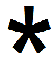 И1 – извещатели с нормально разомкнутыми контактами.И2 – извещатели с нормально замкнутыми контактами.R1 – резистор номиналом 4,7 кОм.Автоматизированная системаохранно-пожарной сигнализацииОбозначениеНаименованиеКоличествоЛИПГ.425212.001-011.06Тревожная кнопка ППКОП 011-8-1-011-2 Приток-А-4(8)1ЛИПГ.425212.001-011.06 ПСПаспорт1Резистор MF-25-4,7 кОм2Шуруп 3,5x352Дюбель 6x302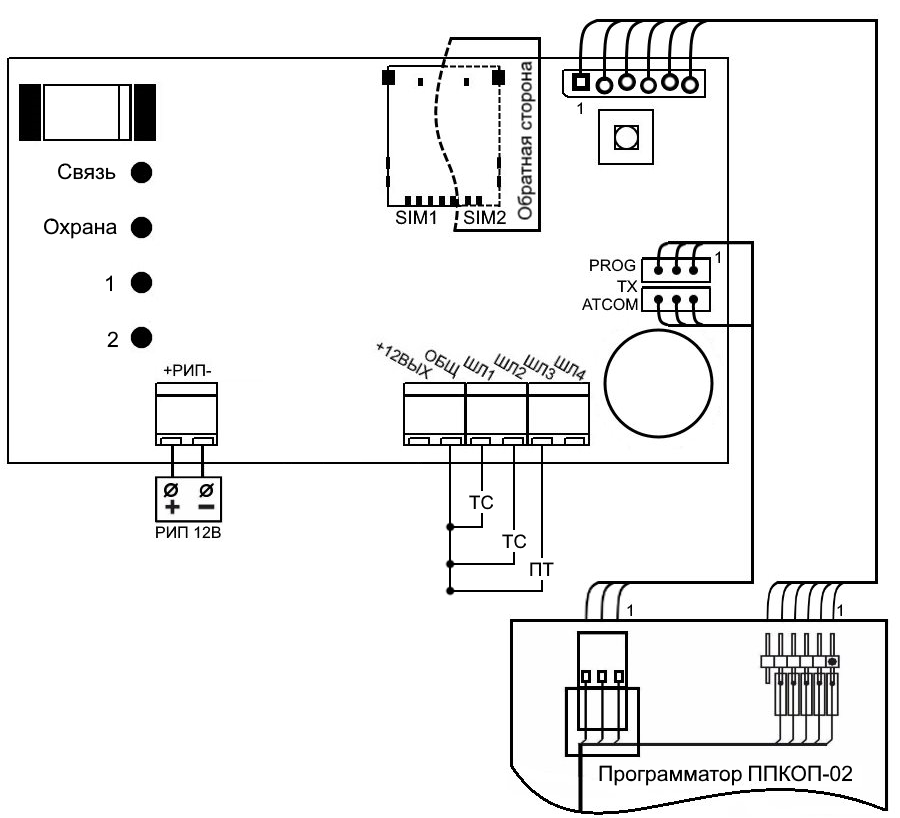 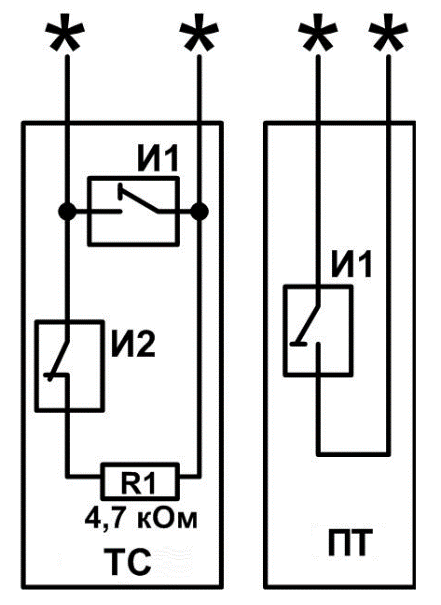 Рисунок 1 – Схема подключения ТКРисунок 2 – Схема организации ШСПредприятие-изготовительПредприятие-изготовительРоссия, 664007, г. Иркутск, пер. Волконского, дом 2,ООО Охранное бюро “СОКРАТ”Техническая поддержка: 8-800-333-66-70 (бесплатный)Тел/факс: (395-2)20-66-61, 20-66-62, 20-66-63, 20-64-77E-mail: sokrat@sokrat.ru, http://www.sokrat.ru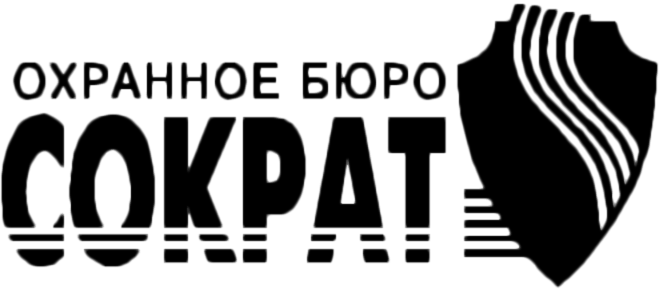 Россия, 664007, г. Иркутск, пер. Волконского, дом 2,ООО Охранное бюро “СОКРАТ”Техническая поддержка: 8-800-333-66-70 (бесплатный)Тел/факс: (395-2)20-66-61, 20-66-62, 20-66-63, 20-64-77E-mail: sokrat@sokrat.ru, http://www.sokrat.ruКод 3950 ред. 02 IN 10017